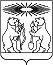 Об утверждении типовых форм документов, используемых при осуществлении муниципального контроля в сфере благоустройства на территории населенных пунктов Северо-Енисейского района В целях реализации полномочий органов местного самоуправления по осуществлению муниципального контроля в сфере благоустройства на территории населенных пунктов Северо-Енисейского района, руководствуясь пунктом 19 части 1 статьи 14 Федерального закона от 06.10.2003 № 131-ФЗ «Об общих принципах организации местного самоуправления в Российской Федерации», Федеральным законом от 31.07.2020 № 248-ФЗ «О государственном контроле (надзоре) и муниципальном контроле в Российской Федерации», решением Северо-Енисейского районного Совета депутатов от 31.03.2007 № 264-21 «Об утверждении Правил благоустройства территории населенных пунктов Северо-Енисейского района», решением Северо-Енисейского районного Совета депутатов от 29.09.2021 № 182-12 «Об утверждении Положения о муниципальном контроле в сфере благоустройства на территории населенных пунктов Северо-Енисейского района Красноярского края», статьей 34 Устава Северо-Енисейского района, ПОСТАНОВЛЯЮ:1. Утвердить типовую форму задания на проведение контрольного мероприятия без взаимодействия с контролируемым лицом согласно приложению № 1 к настоящему постановлению.2. Утвердить типовую форму предписания согласно приложению № 2 к настоящему постановлению.3. Утвердить типовую форму протокола осмотра согласно приложению № 3 к настоящему постановлению.4. Утвердить типовую форму протокола инструментального обследования согласно приложению № 4 к настоящему постановлению.5. Утвердить типовую форму протокола опроса согласно приложению № 5 к настоящему постановлению.6. Утвердить типовую форму журнала учета объектов контроля согласно приложению № 6 к настоящему постановлению.7. Утвердить типовую форму журнала учета консультирований согласно приложению № 7 к настоящему постановлению.8. Утвердить типовую форму журнала учета предостережений согласно приложению № 8 к настоящему постановлению.9. Ответственным за ведением журналов, назначить ведущего специалиста – муниципального инспектора в сфере благоустройства отдела архитектуры и градостроительства администрации Северо-Енисейского района.10. Контроль за исполнением настоящего постановления возложить на начальника отдела архитектуры и градостроительства – главного архитектора Северо-Енисейского района.11. Настоящее постановление вступает в силу со дня его опубликования в газете «Северо-Енисейский вестник» и размещению на официальном сайте Северо-Енисейского района в информационно-телекоммуникационной сети «Интернет» (www.admse.ru).Глава Северо-Енисейского района							   А.Н. РябцевПриложение № 1к постановлению администрацииСеверо-Енисейского района от 10.11.2022 № 485-пЗадание на проведение контрольного мероприятиябез взаимодействия с контролируемым лицом N __________________________ 				"__" ___________ 20__ г.(место составления)1. Задание выдано:___________________________________________________________________________(фамилия, имя, отчество (при наличии), должность лица, выдавшего задание)2.Задание выдано на части 2 статьи 57, подпункта 3 части 3 статьи 58 Федерального закона от 31.07.2020 N 248-ФЗ "О государственном  контроле  (надзоре)  и муниципальном контроле в Российской Федерации", в связи с _____________________________________________________(обращением (информацией) о нарушении обязательных требований законодательства в сфере благоустройства; истечением сроков исполнения ранее принятых по результатам контрольных мероприятий решений, и пр.)3. Вид муниципального контроля: муниципальный контроль в сфере благоустройства.4. Вид  контрольного мероприятия без взаимодействия с контролируемым лицом: ____________________________________________________________________(указывается наблюдение за соблюдением обязательных требований или выездное обследование)5. Для проведения мероприятия без взаимодействия с контролируемым лицом уполномочен (ы):___________________________________________________________________________(фамилия, имя, отчество (при наличии), должность уполномоченного  на осуществление конкретного вида муниципального контроля должностного лица, которое должно провести контрольное мероприятие без взаимодействия с контролируемым лицом)6. Для проведения мероприятия без взаимодействия с контролируемым лицом привлекается в качестве экспертов (экспертной организации)/специалистов следующие лица (для выездного обследования):___________________________________________________________________________(фамилия, имя, отчество (при наличии), должность привлекаемого к мероприятию без взаимодействия с контролируемым лицом эксперта (специалиста); в случае указания эксперта (экспертной организации) указываются сведения о статусе эксперта в реестре экспертов контрольного  органа или наименование экспертной организации с указанием реквизитов свидетельства об аккредитации и наименования органа по аккредитации, выдавшего свидетельство об аккредитации); данные указываются в случае  привлечения эксперта (экспертной организации)/(специалиста); в случаенепривлечения таких лиц пункт может быть исключен)7. Объект (объекты) муниципального  контроля, в отношении которого (которых) проводится контрольное мероприятие без взаимодействия с контролируемым лицом: ________________________________________________________________________________8. Предмет контрольного мероприятия без взаимодействия с контролируемым лицом: _______________________________________________________________________________(указываются обязательные требования, соблюдение которых оценивается, или ранее принятые по результатам контрольных мероприятий решения, исполнение которых является предметом мероприятия без взаимодействия с контролируемым лицом)9. Контролируемое лицо: _______________________________________________(указывается при наличии сведений)10.  При  проведении  контрольного  мероприятия  без  взаимодействия с контролируемым лицом совершаются следующие контрольные действия):1)2)___________________________________________________________________________(указывается для выездного обследования, для наблюдения за соблюдением  обязательных требований пункт не указывается)11. Контрольное  мероприятие без взаимодействия с контролируемым лицомпровести в период:с "__" ___________ ____ г. по "__" ___________ ____ г.Срок  проведения  выездного  обследования: не более одного рабочего дня(указывается для выездногообследования).12. Выездное обследование проводится без доступа на объект контроля, заисключением  общедоступных  (открытых  для  посещения неограниченным кругомлиц)  объектов  контроля,  без  информирования  контролируемого  лица,  безвзаимодействия   с   контролируемым   лицом   (указывается   для  выездногообследования).___________________________________________________________________________(для наблюдения за соблюдением обязательных требованийпункт не указывается)_________________________________________________________ _________________(должность, фамилия, инициалы руководителя, заместителя (подпись)  руководителя органамуниципального контроля)Приложение № 2к постановлению администрацииСеверо-Енисейского районаот 10.11.2022 № 485-пПРЕДПИСАНИЕоб устранении выявленных нарушений требованийзаконодательства в сфере благоустройства N _____"__" ______________ 20__ г				гп. Северо-ЕнисейскийВыдано____________________________________________________________________(указываются фамилия, имя, отчество (при наличии) гражданина или наименование организации, которым выдано предписание)По результатам ___________________________________________________________,(указываются вид и форма контрольного мероприятия в соответствии с решением контрольного органа)проведенного______________________________________________________________(указывается наименование контрольного органа)в отношении _______________________________________________________________(указывается контролируемое лицо: фамилия, имя, отчество(при наличии) гражданина или наименование организации)в период с "__" _________________ 20__ г. по "__" _________________ 20__ г.на основании______________________________________________________________(указываются наименование и реквизиты акта Контрольного органао проведении контрольного мероприятия)выявлены нарушения обязательных требований законодательства в сфере благоустройства: __________________________________________________________________________________(описываются выявленные нарушения обязательных требованийс указанием структурных единиц нормативных правовых актов,которыми установлены данные обязательные требования)На основании изложенного, в соответствии с пунктом 1 части 2 статьи 90Федеральногозакона от 31.07.2020 N 248-ФЗ "О государственном контроле (надзоре) и муниципальномконтроле в Российской Федерации",Администрация Северо-Енисейского районапредписывает:1. Устранить  выявленные  нарушения  обязательных требований в срок до"__" ______________ 20__ г. включительно.2. Уведомить администрацию Северо-Енисейского района об исполнении предписания об устранении выявленных нарушений обязательных требований с приложением документови сведений, подтверждающих устранение выявленных нарушений обязательных требований,в срок до "__" _______________ 20__ г. включительно.Неисполнение настоящего предписания в установленный срок влечет ответственность, установленную законодательством Российской Федерации.____________________ ___________ __________________________________________(должность, подпись, фамилия, инициалы должностного лица, выдавшего предписание)┌──────────────────────────────────────────────────────────┐│ Отметка об ознакомлении или об отказе в ознакомлении контролируемых лиц		││ или их представителей с предписанием (дата и время ознакомления)		│Приложение № 3к постановлению администрацииСеверо-Енисейского районаот 10.11.2022 № 485-пПротокол осмотрапри осуществлении муниципального контроляв сфере благоустройства"__" _________________ ____ г.				_______________________________ (дата составления протокола)						(место составления протокола)Осмотр начат____ час. ____ мин.Осмотр окончен____ час. ____ мин.Осмотр проведен:1)2)___________________________________________________________________________(указываются фамилии, имена, отчества (при наличии), должности должностного лица(должностных лиц, проводивших осмотр)Осмотр проведен в отношении:___________________________________________________________________________(указывается объект контроля)Контролируемое лицо:___________________________________________________________________________(указывается фамилия, имя, отчество (при наличии) гражданина или наименование организации)В результате осмотра установлено:___________________________________________________________________________(описание  территории  объекта  контроля,  расположенных на нем зданий, строений,   сооружений,   ограждения, фактического   осуществления   вида деятельности, а также иных выявленных при проведении осмотра существенных для контрольного мероприятия фактов и обстоятельств) При проведении осмотра осуществлялась фотосъемка.ФОТОТАБЛИЦАФотоснимок N 1			Фотоснимок N 2┌──────────────────────────────────┐   ┌──────────────────────────────────┐│                                  │   │                                  ││                                  │   │                                  ││                                  │   │                                  ││                                  │   │                                  ││                                  │   │                                  ││                                  │   │                                  ││                                  │   │                                  ││                                  │   │                                  ││                                  │   │                                  ││                                  │   │                                  │└──────────────────────────────────┘   └──────────────────────────────────┘____________________________________	________________________________________________________________________	________________________________________________________________________	____________________________________указываются сведения, 							указываются сведения, зафиксированные на фотоснимке N 1				 зафиксированные на фотоснимке N 2__________________________________________________________________________(должность, фамилия, инициалы лица, уполномоченного осуществлять контрольное мероприятие)______________(подпись)┌──────────────────────────────────────────────────────────┐│ Отметка о присутствии контролируемого лица или его представителя <*>	│└─────────────────────────────────────────────────┘┌──────────────────────────────────────────────────────────┐│ Отметка о применении или неприменении видеозаписи <*>			│└──────────────────────────────────────────────────────────┘┌──────────────────────────────────────────────────────────┐│ Отметка об ознакомлении или об отказе в ознакомлении контролируемых лиц ││ или их представителей с протоколом (дата и время ознакомления) <*>		│└──────────────────────────────────────────────────────────┘--------------------------------<*> Отметки размещаются после реализации указанных в них действий.Приложение № 4к постановлению администрацииСеверо-Енисейского районаот 10.11.2022 № 485-пАдминистрация Северо-Енисейского районаПротокол инструментального обследования при осуществлениимуниципального контроля в сфере благоустройства"__" _________________ ____ г.					_____________________________(дата составления протокола) 							(место составления протокола)Инструментальное обследование начато		____ час. ____ мин.Инструментальное обследование окончено	____ час. ____ мин.Инструментальное обследование проведено:1)2)___________________________________________________________________________(указываются фамилии, имена, отчества (при наличии), должности должностного лица (должностных лиц, уполномоченного (уполномоченных) на проведение контрольного мероприятия и которое провело инструментальное обследование и имеющего допуск к работе на специальном оборудовании, использованию технических приборов, привлеченного специалиста, имеющего допуск к работе на специальном оборудовании, использованию технических приборов)Инструментальное обследование проведено в отношении: _________________________________________________________________________________________________(указывается объект контроля)Контролируемое лицо:______________________________________________________(указывается фамилия, имя, отчество (при наличии) гражданина или наименование организации)Предметом инструментального обследования является:___________________________________________________________________________(указываются:1) соблюдение (несоблюдение) юридическими лицами,  индивидуальными предпринимателями  и  гражданамиобязательных  требований, установленных Правилами благоустройства территории населенных пунктов Северо-Енисейского района (далее – Правила благоустройства), утвержденных решением Северо-Енисейского районного Совета депутатов от 31.03.2007 N 264-21 (в случае проведения плановой (внеплановой) выездной проверки или инспекционного визита);2) определение  устранения (неустранения) нарушений обязательных требований в отношении объекта контроля (в случае проведения выездной проверки исполнения предписания об устранении выявленного нарушения);Используемое при инструментальном обследовании измерительное оборудование: ______________________________________________________________________________(указываются наименование измерительного оборудования, сведения о действующем свидетельстве о поверке)В результате инструментального обследования установлено:___________________________________________________________________________При проведении инструментального обследования осуществлялась___________________________________________________________________________фотосъемка/видеосъемка__________________________________________________________(должность, фамилия, инициалы специалиста (руководителя  группы специалистов), уполномоченного осуществлять контрольное мероприятие)______________(подпись)┌──────────────────────────────────────────────────────────┐│ Отметка о присутствии контролируемого лица или его представителя <*>	│└──────────────────────────────────────────────────────────┘┌──────────────────────────────────────────────────────────┐│ Отметка о применении или неприменении видеозаписи <*>		│└──────────────────────────────────────────────────────────┘┌──────────────────────────────────────────────────────────┐│ Отметка об ознакомлении или об отказе в ознакомлении контролируемых лиц		││ или их представителей с протоколом (дата и время ознакомления) <*>		│└──────────────────────────────────────────────────────────┘--------------------------------<*> Отметки размещаются после реализации указанных в них действий.Приложение № 5к постановлению администрацииСеверо-Енисейского района от 10.11.2022 № 485-пПротокол опроса"__" ___________________ ____ г.			_______________________________________(дата составления протокола)					 (место составления протокола)Опрос проведен:1)2)___________________________________________________________________________(указываются фамилии, имена, отчества (при наличии), должности должностного лица (должностных лиц, лиц), уполномоченного (уполномоченных) на проведение контрольного мероприятия и которое провело опрос)Опрос проведен в отношении:___________________________________________________________________________(указываются фамилия, имя, отчество (при наличии) опрошенного гражданина)В ходе опроса была получена следующая информация:___________________________________________________________________________(указывается полученная устная информация, имеющая значение для проведения оценки соблюдения контролируемым лицом обязательных требований)Достоверность изложенных в настоящем протоколе опроса сведений подтверждаю.___________________________________________________________________________(должность, фамилия, инициалы опрошенного лица)______________(подпись)__________________________________________________________ (должность, фамилия, инициалы специалиста (руководителя группы специалистов), уполномоченного осуществлять контрольное мероприятие)									________________(подпись)┌──────────────────────────────────────────────────────────┐│ Отметка об ознакомлении или об отказе в ознакомлении контролируемых лиц		││ или их представителей с протоколом (дата и время ознакомления) <*>		│└──────────────────────────────────────────────────────────┘--------------------------------<*> Отметки размещаются после реализации указанных в них действий.Приложение № 6к постановлению администрацииСеверо-Енисейского районаот 10.11.2022 № 485-пЖурнал учета объектов контроляв отношении которых осуществляется муниципальный контроль в сфере благоустройства территории населенных пунктов Северо-Енисейского районаВид муниципального контроля: муниципальный контроль в сфере благоустройства.Ответственное за ведение журнала должностное лицо (должностные лица):___________________________________________________________________________(фамилия, имя, отчество (если имеется), должность)Приложение № 7к постановлению администрацииСеверо-Енисейского районаот 10.11.2022 № 485-пЖурнал учета  консультирований контролируемым лицам и их представителям по вопросам осуществления муниципального контроля в сфере благоустройства территории населенных пунктов Северо-Енисейского районаВид муниципального контроля: муниципальный контроль в сфере благоустройства.Ответственное за ведение журнала должностное лицо (должностные лица):___________________________________________________________________________(фамилия, имя, отчество (если имеется), должность)Приложение № 8к постановлению администрацииСеверо-Енисейского районаот 10.11.2022 № 485-пЖурнал учета предостереженийВид муниципального контроля: муниципальный контроль в сфере благоустройства.Ответственное за ведение журнала должностное лицо (должностные лица):___________________________________________________________________________(фамилия, имя, отчество (если имеется), должностьАДМИНИСТРАЦИЯ СЕВЕРО–ЕНИСЕЙСКОГО РАЙОНА ПОСТАНОВЛЕНИЕАДМИНИСТРАЦИЯ СЕВЕРО–ЕНИСЕЙСКОГО РАЙОНА ПОСТАНОВЛЕНИЕ«10» ноября 2022 г.№ 485-пгп Северо-Енисейскийгп Северо-ЕнисейскийАДМИНИСТРАЦИЯСеверо-Енисейского районаОТДЕЛ АРХИТЕКТУРЫ И ГРАДОСТРОИТЕЛЬСТВАN п/пНаименование объекта контроляМестоположение123456...АДМИНИСТРАЦИЯСеверо-Енисейского районаОТДЕЛ АРХИТЕКТУРЫ И ГРАДОСТРОИТЕЛЬСТВАN п/пДата консультированияСпособ осуществления консультирования (по телефону, посредством видео-конференц-связи, на личном приеме либо в ходе проведения профилактического мероприятия, контрольного мероприятия)Вопрос (вопросы), по которому осуществлялось консультированиеФ.И.О. должностного лица, осуществлявшего устное консультирование (если консультирование осуществлялось устно)123456...АДМИНИСТРАЦИЯСеверо-Енисейского районаОТДЕЛ АРХИТЕКТУРЫ И ГРАДОСТРОИТЕЛЬСТВАN п/пДата выдачи предостереженияОснование выдачи предостереженияИнформация о лице, которому адресовано предостережение (фамилия, имя, отчество (при наличии) гражданина или наименование организации, ответственных за соответствие обязательным требованиям объекта контроляСуть указанных в предостережении предложений о принятии мер по обеспечению соблюдения обязательных требований123456...